The Outsiders – Chapter 5 Questions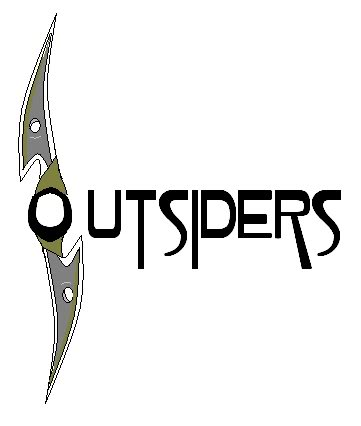 *Answer all of the questions below.  Remember: all answers should be in full sentences and contain direct references to the novel.  Using direct examples with page numbers creates a solid argument.*Put the answers to these questions on a separate sheet of paper.  When you are finished be sure to staple your answers to the back of this sheet, write you name in the top-right corner and hand it in to Mr. E.1.  Why does Pony have a problem with Johnny's idea to disguise themselves? 
2.  What does pony mean when he says, "I was supposed to be the deep one" (p. 75)? 
3.  Why does Johnny think is a hero (p. 76)?  Do you think Dally is a hero based on what he did? 
4.  Why does Pony realize he doesn't like Dally?  Can you explain what he means by this? 
5.  Examine Robert Frost's poem, Nothing Gold can Stay.  What do you think the poem is saying?  How might this apply to the characters in the novel? 
6.  On page 78, Johnny compares Pony and  his brothers to their parents.  Which one of your parents are you most like?  What similarities do you share? 
7.  What does pony mean when he says he drinks Pepsis like a friend (p.78)? 
8.  What's a 'heater'?  Why does Dally have one? 
9.  Why are the socs and the greasers going to fight in the vacant lot? 
10.  Who's the spy for the greasers?  Does this surprise you?  Why or why not?